ΘΕΜΑ: ΕΙΔΙΚΗ ΠΡΟΤΑΣΗ της με αρ. πρωτ. 48132/Δ3/27-4-2021 (ΑΔΑ: 6ΩΨΦ46ΜΤΛΗ-923) εγκυκλίου «Υποβολή προτάσεων για ίδρυση Τμημάτων Ένταξης (Τ.Ε.) σε δημόσιες σχολικές μονάδες Πρωτοβάθμιας και Δευτεροβάθμιας Εκπαίδευσης, Γενικής και Επαγγελματικής Κατεύθυνσης.»Σας διαβιβάζουμε την ΕΙΔΙΚΗ ΠΡΟΤΑΣΗ της υπηρεσίας μας σύμφωνα με την εγκύκλιο με αρ. πρωτ 48132/Δ3/27-4-2021 (ΑΔΑ: 6ΩΨΦ46ΜΤΛΗ-923) «Υποβολή προτάσεων για ίδρυση Τμημάτων Ένταξης (Τ.Ε.) σε δημόσιες σχολικές μονάδες Πρωτοβάθμιας και Δευτεροβάθμιας Εκπαίδευσης, Γενικής και Επαγγελματικής Κατεύθυνσης» και παρακαλούμε για την εισαγωγή της στην εφαρμογή Myschool και την ενσωμάτωσή της στην πρόταση της Υπηρεσίας σας προς τον αρμόδιο Δήμο.Τεκμηρίωση πρότασης: …………………………………………………………………………………………………………………………………………………………………………………………………………………………………………………………………………………………………………………………………………………………………………………………………………………………………………………………………………………………………………………………………………………………………………………………………………………………………………………………………………………………………Παρατηρήσεις:…………………………………………………………………………………………………………………………………………………………..…………………………………………………………………………………………………………………………………………………………………………………….……………………………………………………………………………………………………………………………………………………………………….………………………………………………………………………………………………………………………………………………………………………Ο/Η Προϊστάμενος/-η της Περιφερειακής Διεύθυνσης Εκπαίδευσης ………………….. (Ονοματεπώνυμο/Υπογραφή/σφραγίδα)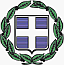 ΕΛΛΗΝΙΚΗ ΔΗΜΟΚΡΑΤΙΑΥΠΟΥΡΓΕΙΟ ΠΑΙΔΕΙΑΣ ΚΑΙ ΘΡΗΣΚΕΥΜΑΤΩΝ-------ΠΕΡΙΦΕΡΕΙΑΚΗ ΔΙΕΥΘΥΝΣΗΑ/ΘΜΙΑΣ ΚΑΙ Β/ΘΜΙΑΣ ΕΚΠΑΙΔΕΥΣΗΣΔΥΤΙΚΗΣ ΜΑΚΕΔΟΝΙΑΣ-------ΑΥΤΟΤΕΛΗΣ ΔΙΕΥΘΥΝΣΗ ΔΙΟΙΚΗΤΙΚΗΣ,ΟΙΚΟΝΟΜΙΚΗΣ ΚΑΙ ΠΑΙΔΑΓΩΓΙΚΗΣ ΥΠΟΣΤΗΡΙΞΗΣΤΜΗΜΑ Α΄- ΔΙΟΙΚΗΤΙΚΩΝ ΥΠΟΘΕΣΕΩΝΤαχ. Διεύθυνση :…………………………………………………………….Τ.Κ. – Πόλη  : …………………………………………………………..Πληροφορίες : …………………………………………………………….Τηλέφωνο  : ………………………………………………………..e-mail   : ………………………………………………………… ΕΛΛΗΝΙΚΗ ΔΗΜΟΚΡΑΤΙΑΥΠΟΥΡΓΕΙΟ ΠΑΙΔΕΙΑΣ ΚΑΙ ΘΡΗΣΚΕΥΜΑΤΩΝ-------ΠΕΡΙΦΕΡΕΙΑΚΗ ΔΙΕΥΘΥΝΣΗΑ/ΘΜΙΑΣ ΚΑΙ Β/ΘΜΙΑΣ ΕΚΠΑΙΔΕΥΣΗΣΔΥΤΙΚΗΣ ΜΑΚΕΔΟΝΙΑΣ-------ΑΥΤΟΤΕΛΗΣ ΔΙΕΥΘΥΝΣΗ ΔΙΟΙΚΗΤΙΚΗΣ,ΟΙΚΟΝΟΜΙΚΗΣ ΚΑΙ ΠΑΙΔΑΓΩΓΙΚΗΣ ΥΠΟΣΤΗΡΙΞΗΣΤΜΗΜΑ Α΄- ΔΙΟΙΚΗΤΙΚΩΝ ΥΠΟΘΕΣΕΩΝΤαχ. Διεύθυνση :…………………………………………………………….Τ.Κ. – Πόλη  : …………………………………………………………..Πληροφορίες : …………………………………………………………….Τηλέφωνο  : ………………………………………………………..e-mail   : ………………………………………………………… ……………….., …../……/2021Αρ. πρωτ.: ………………ΕΛΛΗΝΙΚΗ ΔΗΜΟΚΡΑΤΙΑΥΠΟΥΡΓΕΙΟ ΠΑΙΔΕΙΑΣ ΚΑΙ ΘΡΗΣΚΕΥΜΑΤΩΝ-------ΠΕΡΙΦΕΡΕΙΑΚΗ ΔΙΕΥΘΥΝΣΗΑ/ΘΜΙΑΣ ΚΑΙ Β/ΘΜΙΑΣ ΕΚΠΑΙΔΕΥΣΗΣΔΥΤΙΚΗΣ ΜΑΚΕΔΟΝΙΑΣ-------ΑΥΤΟΤΕΛΗΣ ΔΙΕΥΘΥΝΣΗ ΔΙΟΙΚΗΤΙΚΗΣ,ΟΙΚΟΝΟΜΙΚΗΣ ΚΑΙ ΠΑΙΔΑΓΩΓΙΚΗΣ ΥΠΟΣΤΗΡΙΞΗΣΤΜΗΜΑ Α΄- ΔΙΟΙΚΗΤΙΚΩΝ ΥΠΟΘΕΣΕΩΝΤαχ. Διεύθυνση :…………………………………………………………….Τ.Κ. – Πόλη  : …………………………………………………………..Πληροφορίες : …………………………………………………………….Τηλέφωνο  : ………………………………………………………..e-mail   : ………………………………………………………… ΕΛΛΗΝΙΚΗ ΔΗΜΟΚΡΑΤΙΑΥΠΟΥΡΓΕΙΟ ΠΑΙΔΕΙΑΣ ΚΑΙ ΘΡΗΣΚΕΥΜΑΤΩΝ-------ΠΕΡΙΦΕΡΕΙΑΚΗ ΔΙΕΥΘΥΝΣΗΑ/ΘΜΙΑΣ ΚΑΙ Β/ΘΜΙΑΣ ΕΚΠΑΙΔΕΥΣΗΣΔΥΤΙΚΗΣ ΜΑΚΕΔΟΝΙΑΣ-------ΑΥΤΟΤΕΛΗΣ ΔΙΕΥΘΥΝΣΗ ΔΙΟΙΚΗΤΙΚΗΣ,ΟΙΚΟΝΟΜΙΚΗΣ ΚΑΙ ΠΑΙΔΑΓΩΓΙΚΗΣ ΥΠΟΣΤΗΡΙΞΗΣΤΜΗΜΑ Α΄- ΔΙΟΙΚΗΤΙΚΩΝ ΥΠΟΘΕΣΕΩΝΤαχ. Διεύθυνση :…………………………………………………………….Τ.Κ. – Πόλη  : …………………………………………………………..Πληροφορίες : …………………………………………………………….Τηλέφωνο  : ………………………………………………………..e-mail   : ………………………………………………………… ΠΡΟΣ: Διεύθυνση ………/θμιας Εκπ/σης …………..ΟΝΟΜΑΣΙΑ ΣΧΟΛΙΚΗΣ ΜΟΝΑΔΑΣ:ΟΝΟΜΑΣΙΑ ΣΧΟΛΙΚΗΣ ΜΟΝΑΔΑΣ:ΟΝΟΜΑΣΙΑ ΣΧΟΛΙΚΗΣ ΜΟΝΑΔΑΣ:ΟΝΟΜΑΣΙΑ ΣΧΟΛΙΚΗΣ ΜΟΝΑΔΑΣ:ΟΝΟΜΑΣΙΑ ΣΧΟΛΙΚΗΣ ΜΟΝΑΔΑΣ:ΟΝΟΜΑΣΙΑ ΣΧΟΛΙΚΗΣ ΜΟΝΑΔΑΣ:ΤΥΠΟΣ ΣΧΟΛ.ΜΟΝΑΔΑΣ:ΤΥΠΟΣ ΣΧΟΛ.ΜΟΝΑΔΑΣ:ΤΥΠΟΣ ΣΧΟΛ.ΜΟΝΑΔΑΣ:ΤΥΠΟΣ ΣΧΟΛ.ΜΟΝΑΔΑΣ:ΤΥΠΟΣ ΣΧΟΛ.ΜΟΝΑΔΑΣ:ΤΥΠΟΣ ΣΧΟΛ.ΜΟΝΑΔΑΣ:Κωδικός ΥΠΑΙΘ:Κωδικός ΥΠΑΙΘ:Κωδικός ΥΠΑΙΘ:Αρ. ενεργών μαθητών:Αρ. ενεργών μαθητών:Αρ. ενεργών μαθητών:ΠΕΡΙΦΕΡΕΙΑΚΗ ΕΝΟΤΗΤΑ:ΠΕΡΙΦΕΡΕΙΑΚΗ ΕΝΟΤΗΤΑ:ΠΕΡΙΦΕΡΕΙΑΚΗ ΕΝΟΤΗΤΑ:ΔΗΜΟΣ:ΔΗΜΟΣ:ΔΗΜΟΣ:ΔΗΜΟΤΙΚΗ/ΚΟΙΝΟΤΙΚΗ ΕΝΟΤΗΤΑ:ΔΗΜΟΤΙΚΗ/ΚΟΙΝΟΤΙΚΗ ΕΝΟΤΗΤΑ:ΔΗΜΟΤΙΚΗ/ΚΟΙΝΟΤΙΚΗ ΕΝΟΤΗΤΑ:ΔΗΜΟΤΙΚΗ/ΚΟΙΝΟΤΙΚΗ ΕΝΟΤΗΤΑ:ΔΗΜΟΤΙΚΗ/ΚΟΙΝΟΤΙΚΗ ΕΝΟΤΗΤΑ:ΔΗΜΟΤΙΚΗ/ΚΟΙΝΟΤΙΚΗ ΕΝΟΤΗΤΑ:Πλήθος σχολ. μονάδων ιδίου τύπου στην Δημοτική/Κοινοτική ΕνότηταΑρ.πρωτ./ημερομ. εγγράφου της Δ/νσης σχολ. μονάδας προς Δ/νση Εκπ/σης και ΚΕΣΥ.Αριθμ. μαθητών/τριών με γνωμάτευση από ΚΕΣΥ για υποστήριξη από Τ.Ε. (απορρέει από την εισήγηση του ΚΕΣΥ).Αριθμός ιδρυμένων ΤΕ στις σχολικές μονάδες ιδίου τύπου στην Δημοτ./ Κοινοτ. Ενότητα Κατάλληλος χώρος στέγασης (ΝΑΙ/ΟΧΙ)Αριθμ. μαθητών/τριών με γνωμάτευση από ΔΕΔΑ για υποστήριξη από Τ.Ε. (απορρέει από την εισήγηση του ΚΕΣΥ).Αριθμός λειτουργούντων ΤΕ στις σχολικές μονάδες ιδίου τύπου στην Δημοτ./ Κοινοτ. Ενότητα ΚΕΣΥ ΕΙΣΗΓΗΣΗΣΑριθμ. μαθητών/τριών με γνωμάτευση από ΙΠΔ ή άλλη αρμόδια υπηρεσία έτερου υπουργείου για υποστήριξη από Τ.Ε. (απορρέει από την εισήγηση του ΚΕΣΥ) .Αριθμ. ενεργά φοιτούντων μαθητών/τριών Αρ. πρωτ. / ημερομηνία εισήγησης ΚΕΣΥΑριθμ. μαθητών/τριών με γνωμάτευση από ΚΕΣΥ/ΔΕΔΑ/ ΙΠΔ ή άλλη αρμόδια υπηρεσία έτερου υπουργείου για υποστήριξη από ΤΕ (απορρέει από την εισήγηση του ΚΕΣΥ) που φοιτούν στην τελευταία τάξη της δομήςΑριθμ. ενεργά φοιτούντων μαθητών/τριών που φοιτούν στην τελευταία τάξη της δομής.Ανάγκη ίδρυσης Τ.Ε. σύμφωνα με την εισήγηση του ΚΕΣΥ(ΝΑΙ/ΟΧΙ)Αριθμός μαθητών/τριών που έλαβαν έγκριση για παράλληλη στήριξη από εκπαιδευτικό το 2020-21, ελλείψει Τ.Ε. 